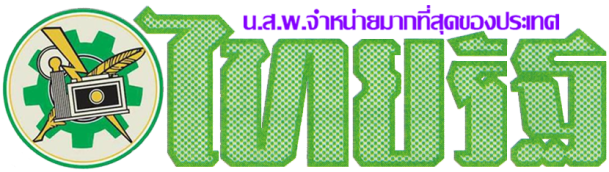 ข่าวประจำวันพุธที่ 17 เมษายน  2562 หน้าที่ 1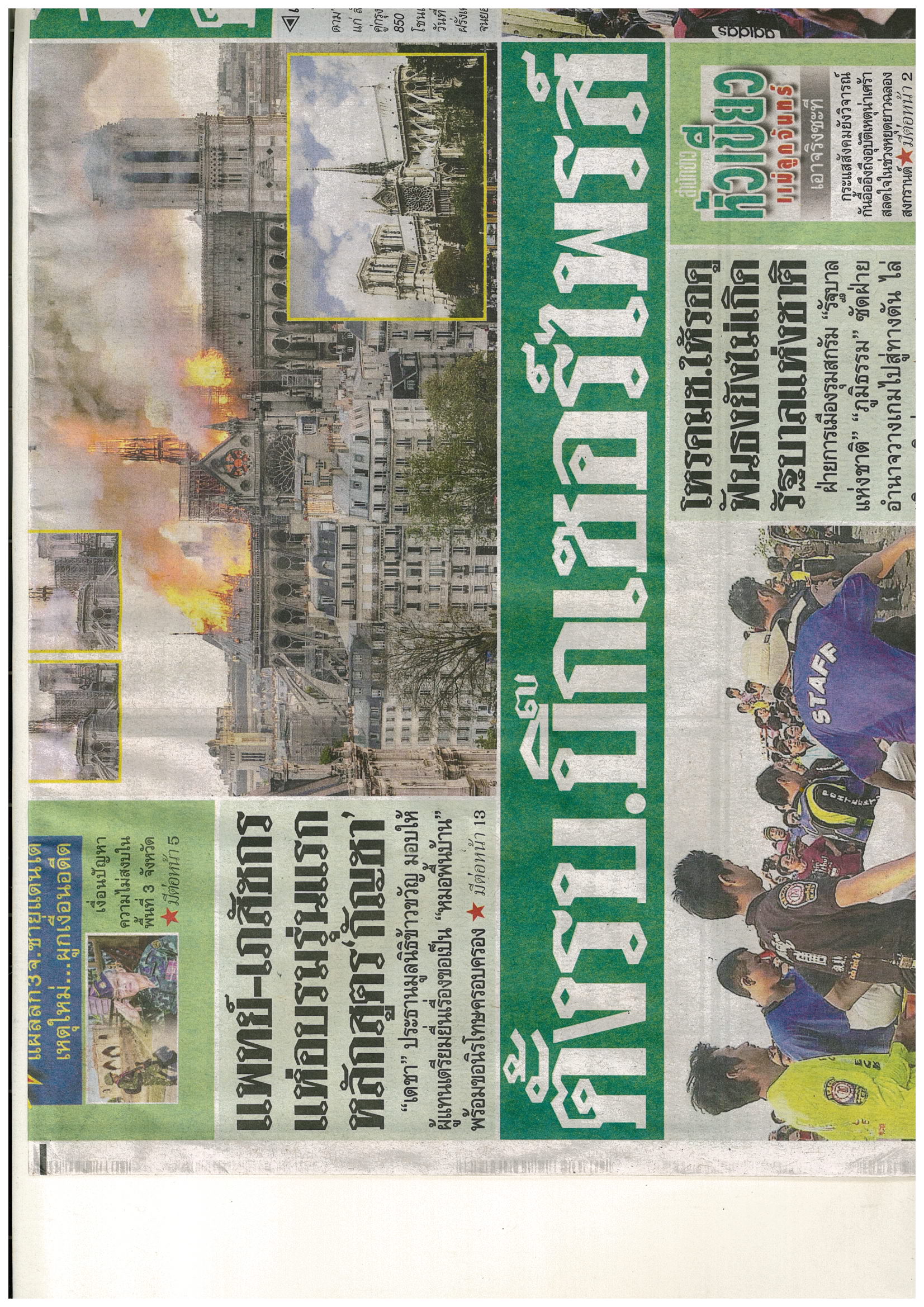 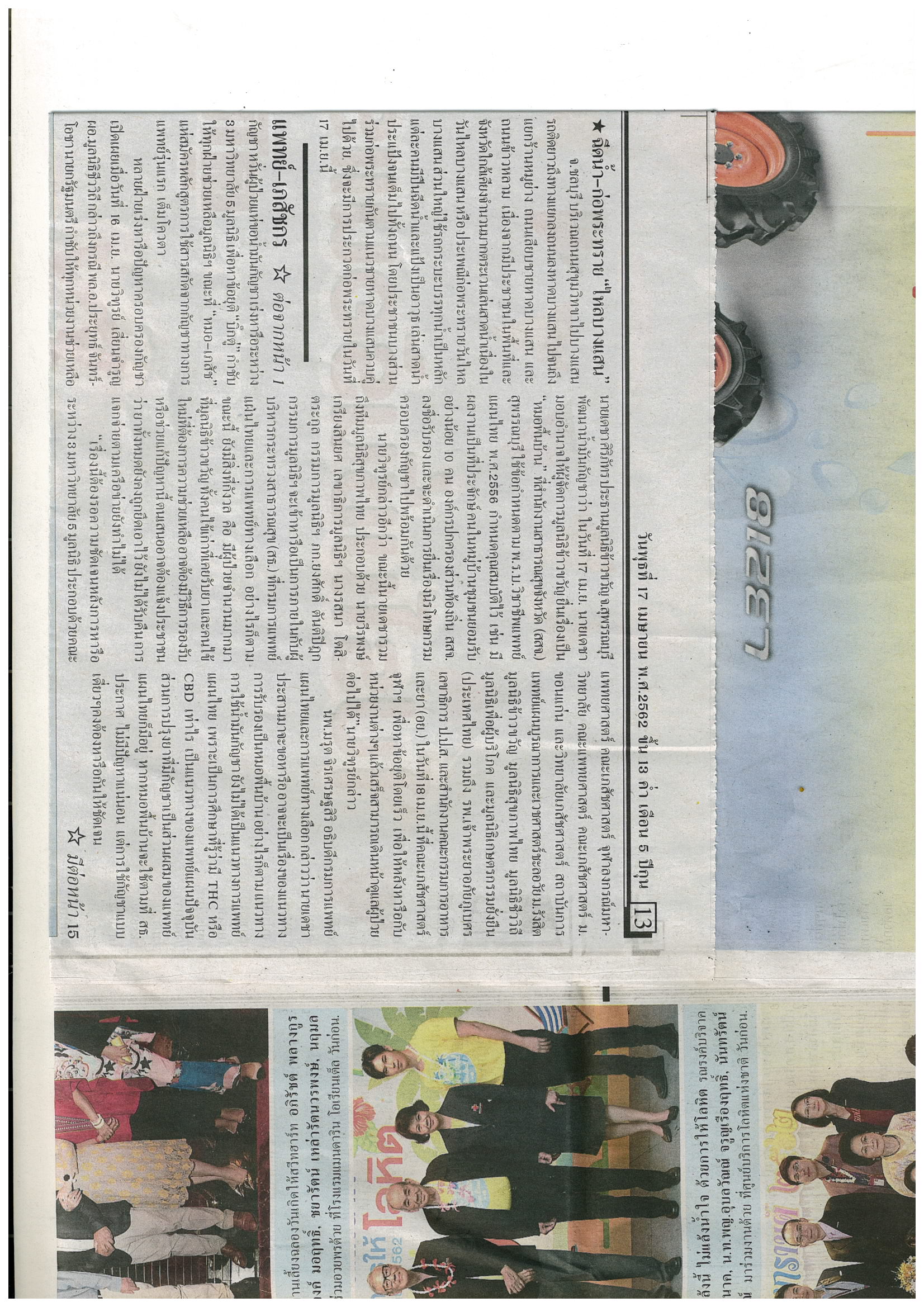 ข่าวประจำวันพุธที่ 17 เมษายน  2562 ข่าวต่อหน้า 1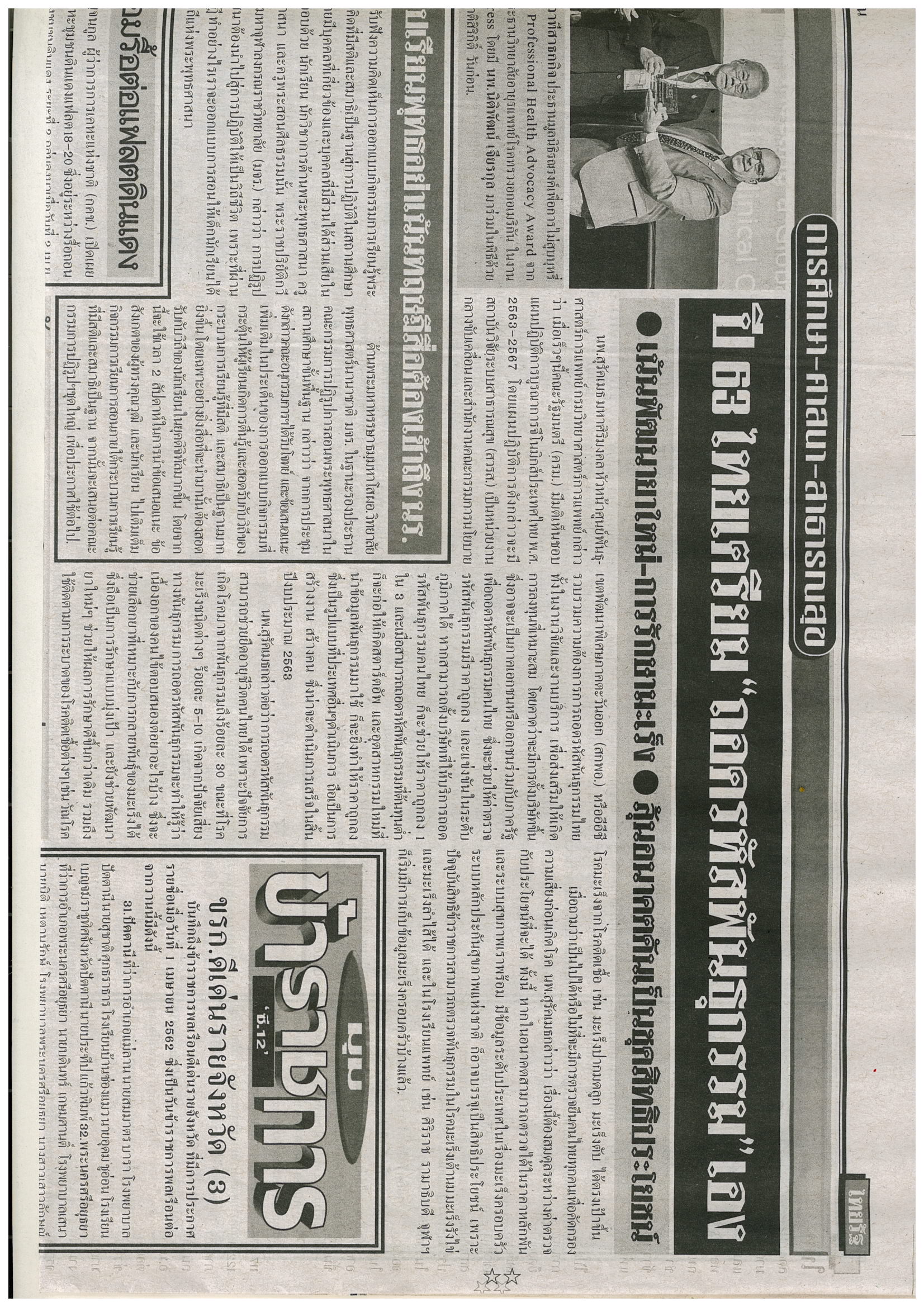 ข่าวประจำวันพุธที่ 17 เมษายน  2562 หน้าที่ 12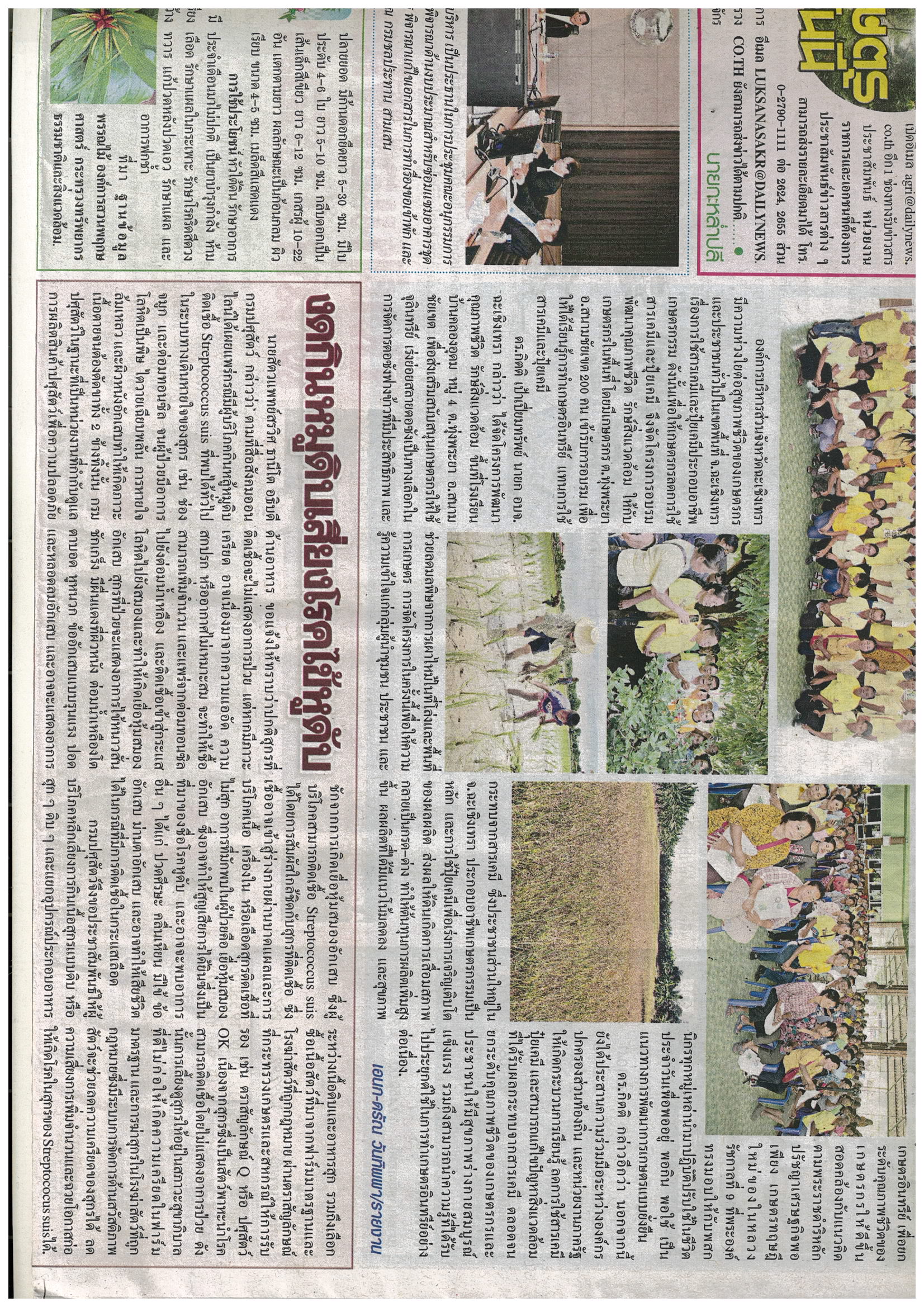 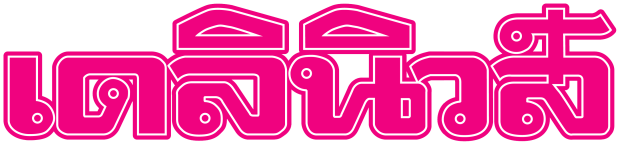 ข่าวประจำวันพุธที่ 17 เมษายน  2562 หน้าที่ 8ข่าวประจำวันพุธที่ 17 เมษายน  2562 หน้าที่ 11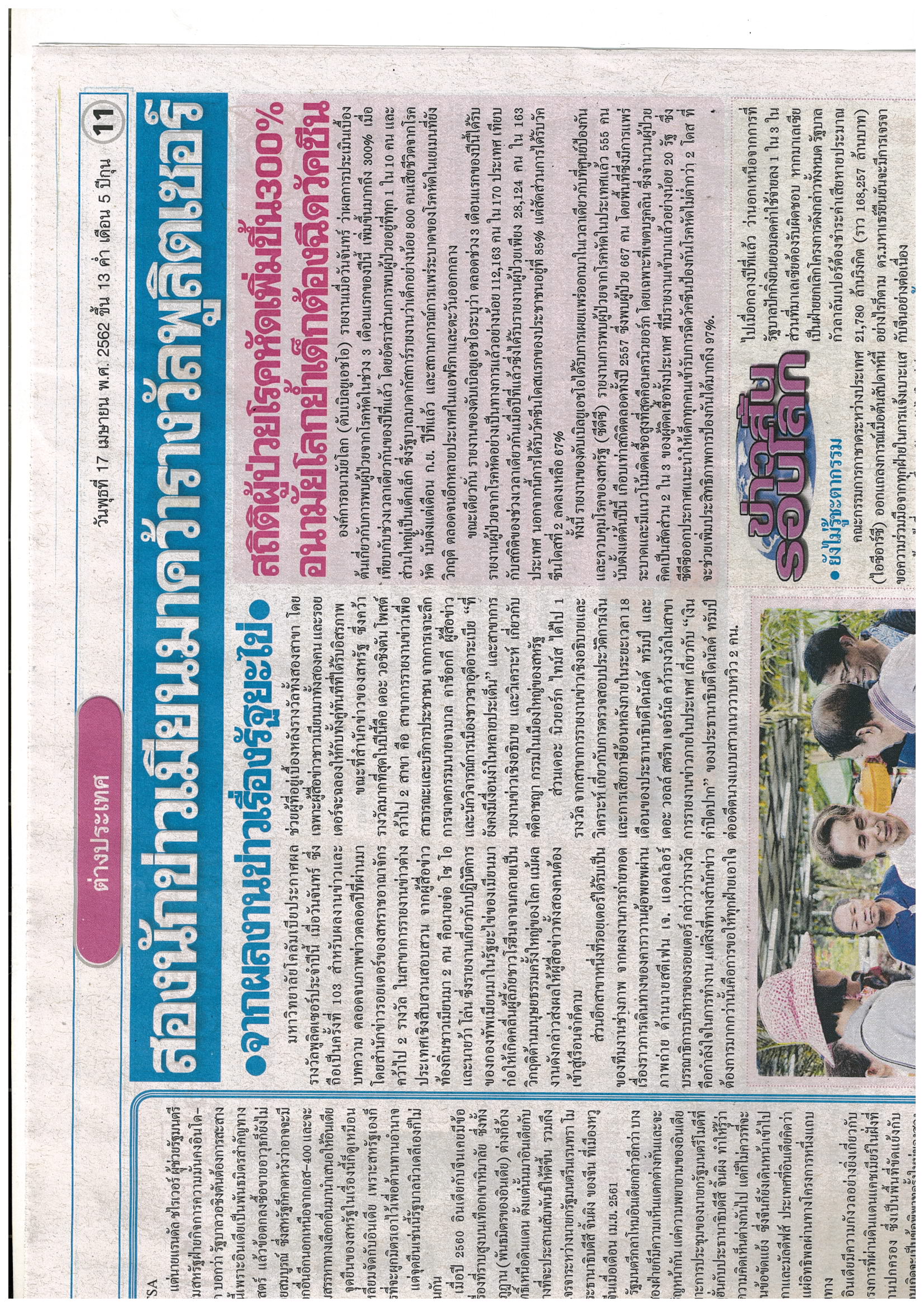 อ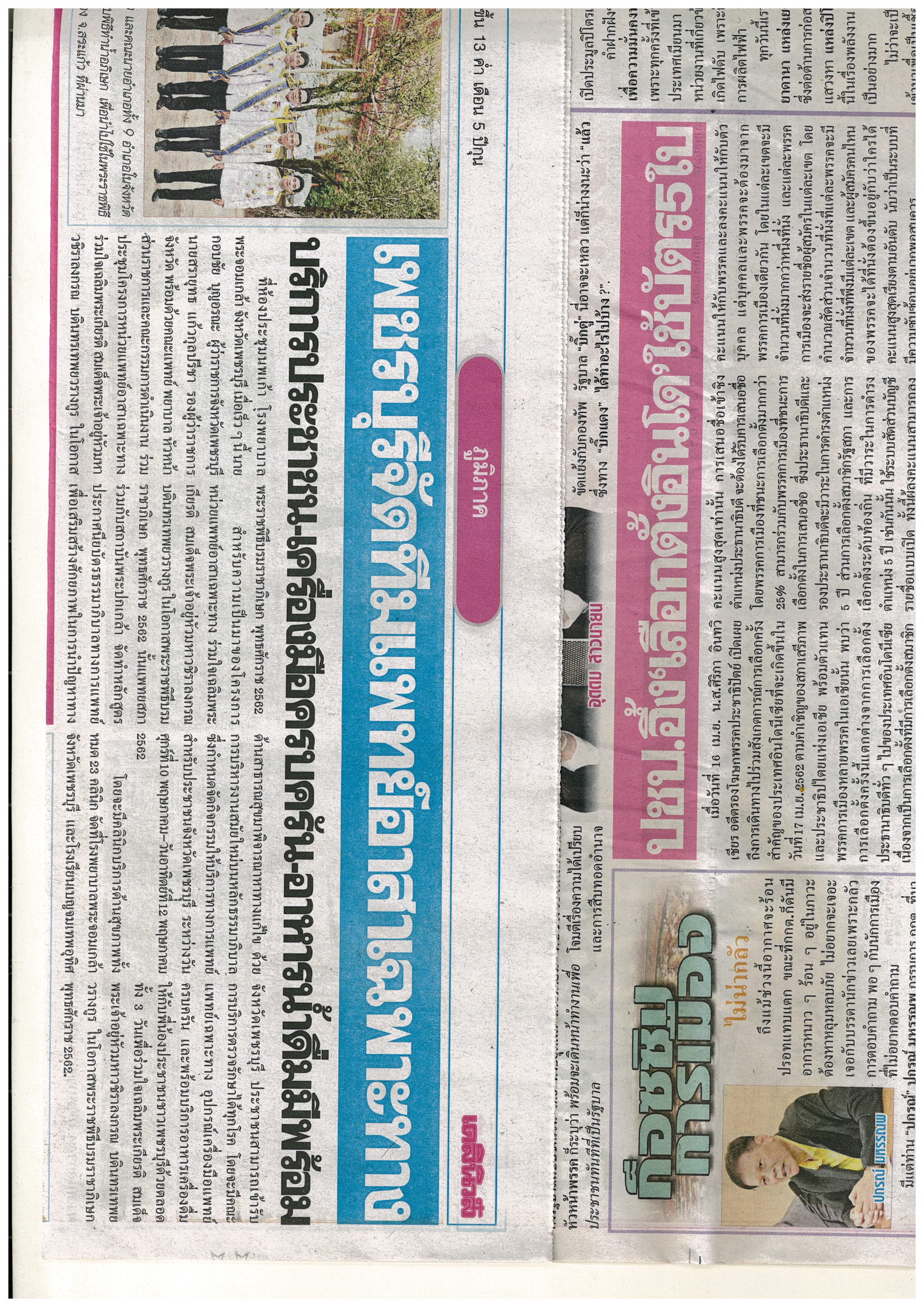 ข่าวประจำวันพุธที่ 17 เมษายน  2562 หน้าที่ 14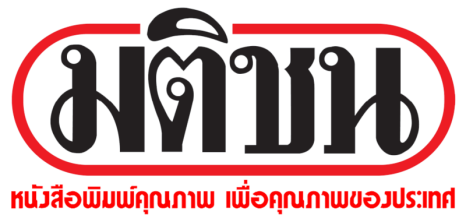 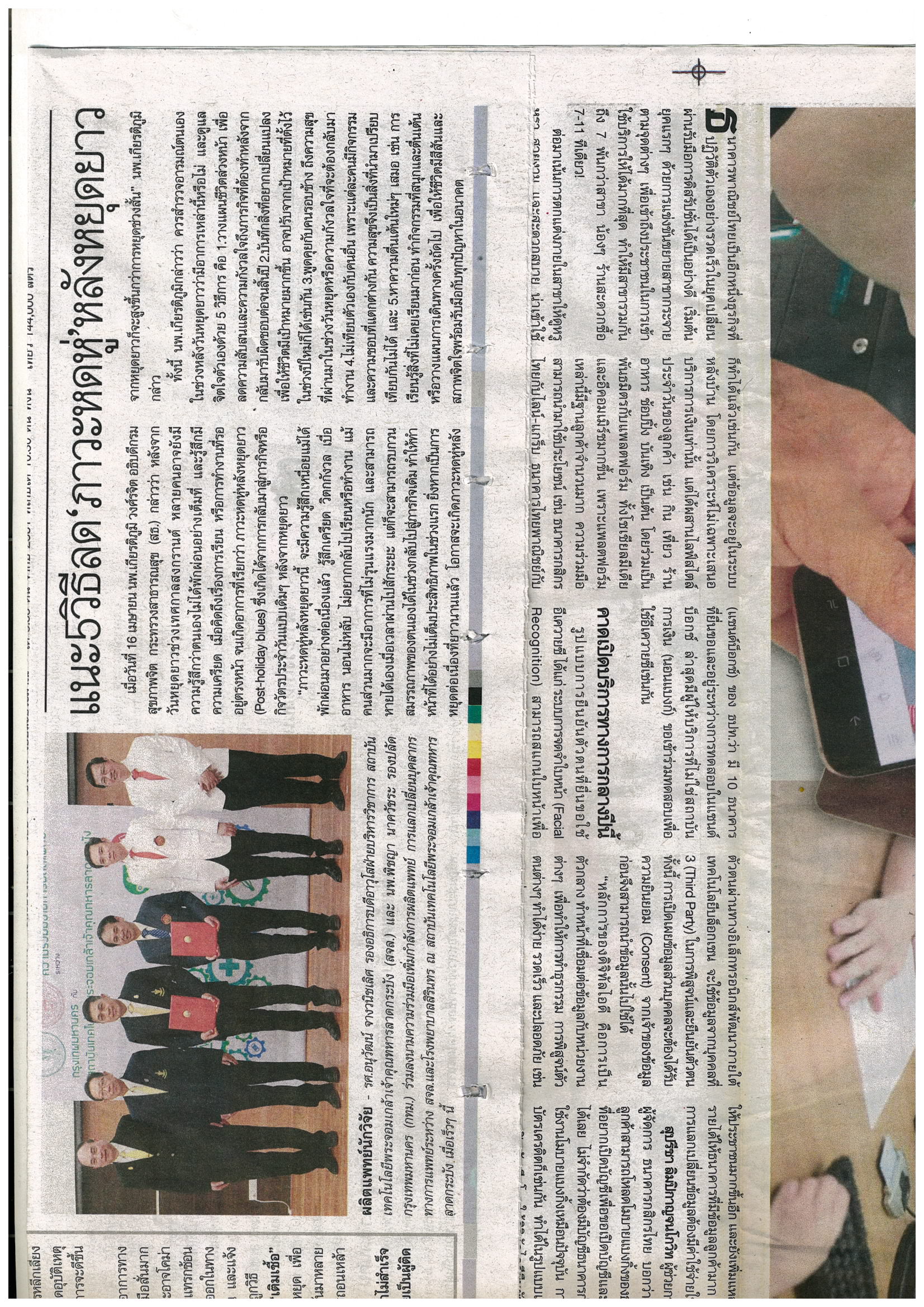 ข่าวประจำวันพุธที่ 17 เมษายน  2562 หน้าที่ 7ข่าวประจำวันพุธที่ 17 เมษายน  2562 หน้าที่ 7ข่าวประจำวันพุธที่ 17 เมษายน  2562 หน้าที่ 10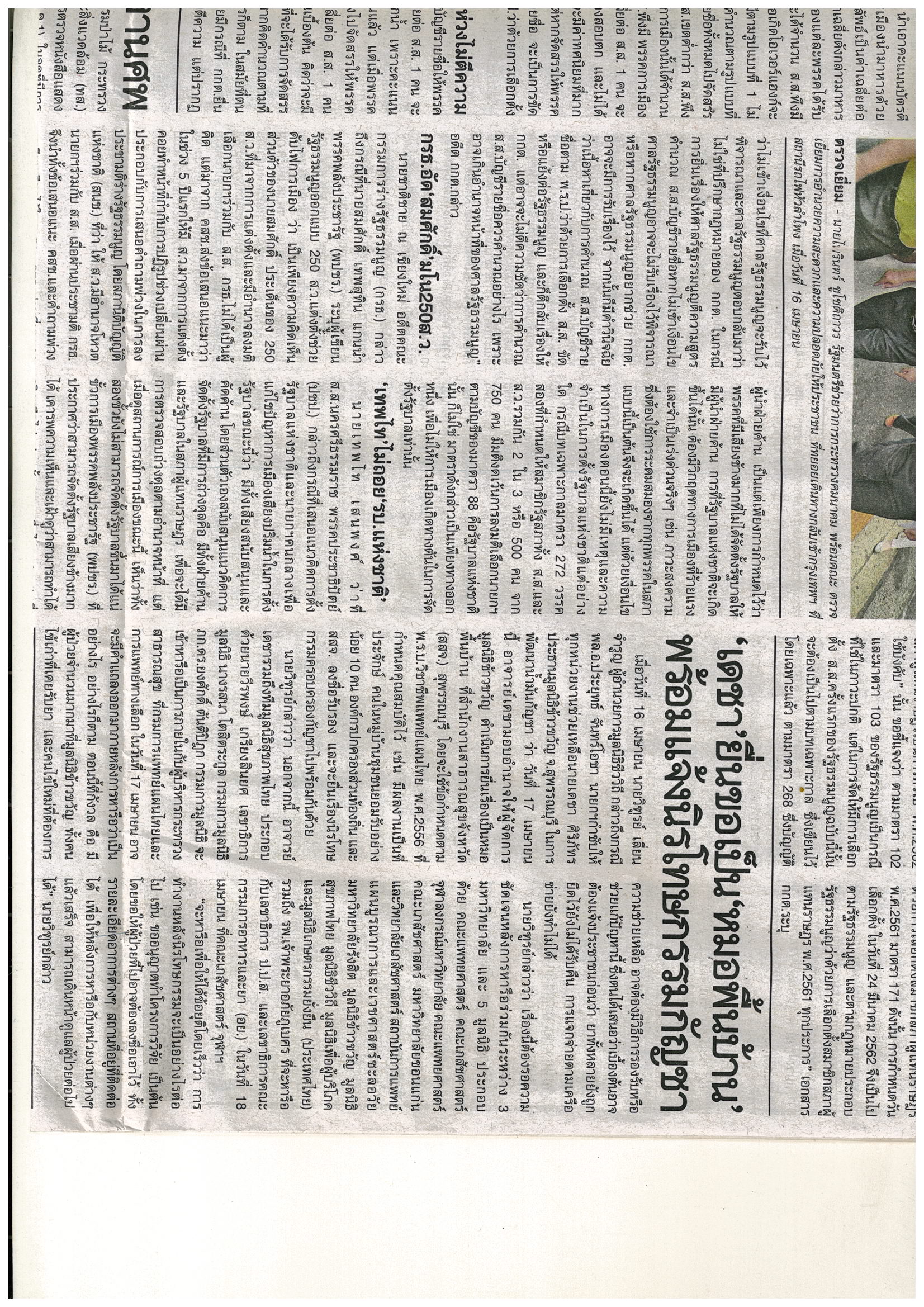 ข่าวประจำวันพุธที่ 17 เมษายน  2562 หน้าที่ 10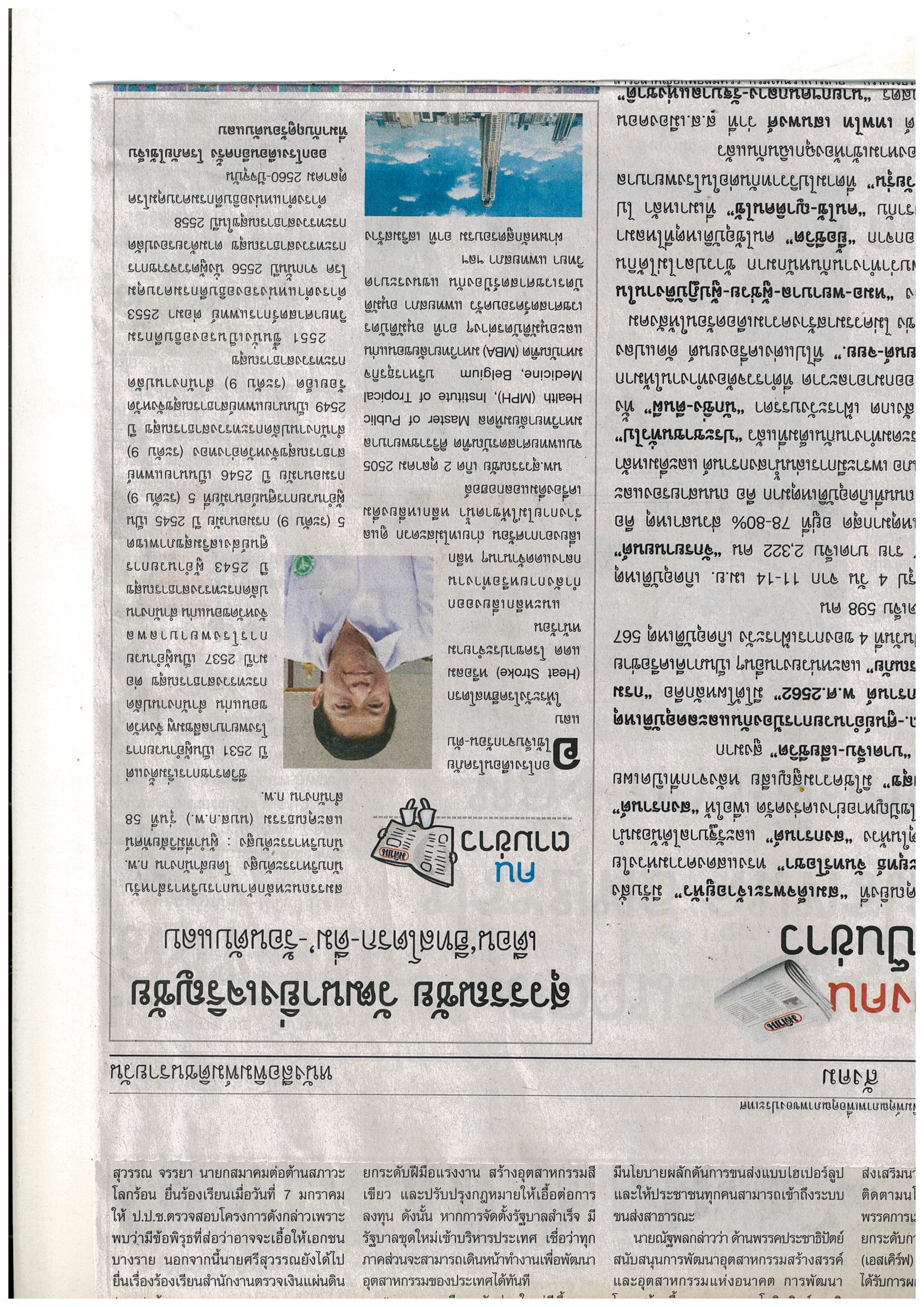 